MINISTÉRIO DA ADMINISTRAÇÃO INTERNA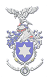 POLÍCIA DE SEGURANÇA PÚBLICADepartamento de Armas e Explosivos	Serviço de Vistoria e PeritagemREQUISIÇÃO DE PERITAGEM OU VERIFICAÇÃO(art. 63º, 64º, 65º e 68, nº 4 da Lei nº 5/2006 de 23 fevereiro, alterada e republicada pela Lei nº 12/2011 de 27 abril)Documento MPág. 1 de 2     ,    de  de _____________________________________________________________________(assinatura)Recebi o requerimento     ,    de  de           O/A funcionário/aDocumento MPág. 2 de 21. Identificação do requisitante2. Residência/Domicílio sedeRua/lugar -      Nº/lote/bloco -       andar -       código postal -     -         Distrito -       Concelho -       Freguesia -       Localidade –      Telefone -       telemóvel -       e-mail -      3. Características dos artigos4. Autorização préviaO requisitante solicitou a autorização prévia para os artigos abaixo mencionados? Sim      Não  -  Rubrica_______________________________NOTA: Sem a autorização prévia emitida pela PSP, não será realizada a peritagem ou verificação, será levantado o respetivo auto de contraordenação e o(s) artigo(s) serão apreendidos. Autorização de transferência nº       data de emissão -   //     Autorização de importação nº       data de emissão -   //     Autorização de exportação nº       data de emissão -   //    5. Local de proveniênciaCidade -        País -      6. Local da peritagemEstância alfandegária -                                                                                              Local e número onde se encontram os artigos -                                             Armazém nº                7. Fundamentação da finalidade da afetação do(s) artigo(s)RESERVADO À DIVISÃO DE ARMAS E MUNIÇÕES